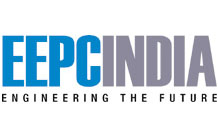 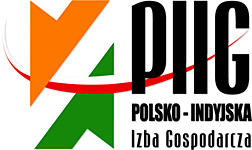 INDIA-POLAND COOPERATION & INVESTMENTS: MANUFACTURING, ENGINEERING & ALLIED SECTORS                                                                                                                 SEMINAR + B2B MEETINGS3 JUNE 2014, 15.30 – 18.30 hrsPOZNAN INTERNATIONAL FAIRPAVILLON 15, HALL 1A and 1B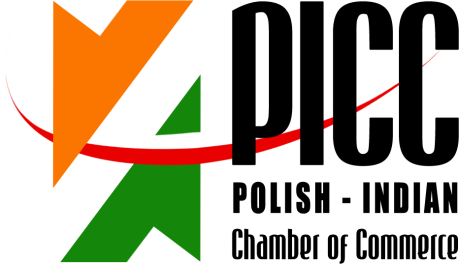 INDIA-POLAND COOPERATION & INVESTMENTS: MANUFACTURING, ENGINEERING & ALLIED SECTORS                                                                                                                 SEMINAR + B2B MEETINGS3 JUNE 2014, 15.30 – 18.30 hrsPOZNAN INTERNATIONAL FAIRPAVILLON 15, HALL 1A and 1B15.30 – 15.35	Welcome address by Mr Ryszard Sznajder, President of the Board, Polish-Indian Chamber of Commerce;15.35 – 15.40	Welcome address by Mr Jerzy Pietrewicz, Secretary of State, Ministry of Economy;15.40 – 15.50	Keynote address by Mr. Rajeev Kher, Commerce Secretary, Ministry of Commerce and Industry, Govt. of India (to be confirmed by EEPC)15.50 – 15.55	Address by Mr. Ravi Capoor, Joint Secretary, Ministry of Commerce & Industry, Government of India15:55 – 16:00	Mr. Anupam Shah, Chairman, EEPC India, Leader of the Business Delegation, Engineering Export Promotion Council 16.00 – 16.15	Economic situations and development prospects of Poland, Chief Economist, PKO Bank Polski (the biggest Polish Bank)16:15 – 16.30	Von Zanthier& Schulz - Investment climate in Poland – business opportunities for Indian companies. Investing in and trading with Poland – tax and legal aspects16:30 – 16.40	INVEST India16.40 – 17.00	Success case – Poland-India business cooperation-	Flex Films Europa Ltd. (Uflex Group)17.00 – 17.10	Question & Answer Session17.10 – 17.20	Signing of MoU Between Invest India & Invest PolandREGISTRATION FORMINDIA-POLAND COOPERATION & INVESTMENTS: MANUFACTURING, ENGINEERING & ALLIED SECTORS                                                                                                                 SEMINAR + B2B MEETINGS3 JUNE 2014, 15.30 – 18.30 hrsPOZNAN INTERNATIONAL FAIRPAVILLON 15, HALL 1A and 1BPlease return this form preferably in word format by return email by 8th May 2014: Ms. Anna KobierskaPolish-Indian Chamber of Commerce                                     Bukowska 12 World Trade Center buildingPoznan International Fair                                                 60-810 Poznan                                                                                                                                       tel: + 48 (61) 865 38 23                                                                E-mail: anna.kobierska@piig-poland.org, Klaudia.gostynska@piig-poland.org & mark a copy to nchoudhury@eepcindia.netThe following is our range of Products:Water tube/Smoke Tube and Hybrid Combination boilers.FBC boilers					   	  1 – 150 TPHOil / Gas Fired boilers				  1 – 150 TPHAgricultural and Bio Mass Fired boilers	  1 – 150 TPHWaste heat recovery boilers			  1 – 150 TPHUrjash Burner SystemsWater SoftenersEconomisersIncineratorsHot Air GeneratorsHot Water GeneratorsAutoclaves with Quick closing DoorsHeat Recovery Systems.	Air Pollution Control SystemsMulti CyclonesWet ScrubbersBag HousesElectrostatic PrecipitatorsSteam TurbinesBack Pressure Steam TurbineSingle stage 					100 - 750 KWInlet pressure from 				8 Kg/Cm2 - 35 Kg/Cm2Inlet super heat Minimum 			+50 C – Maximum 390 COutlet pressures from 				1.5 Kg/Cm2 - 5 Kg/Cm2		Back Pressure Steam TurbineMulti stage 						1000 - 3050 KWInlet pressure from 				33 Kg/Cm2 - 65 Kg/Cm2Inlet super heat 					Minimum 350 C – Maximum 450 COutlet pressures from 				1.5 Kg/Cm2 - 5 Kg/Cm2		Condensing / Extraction Steam TurbineMultistage stage 					1000 - 10000 KWInlet pressure from 				33 Kg/Cm2 - 65 Kg/Cm2Inlet super heat					Minimum 350 C – Maximum 450 COutlet pressures from 				1.5 Kg/Cm2 - 7 Kg/Cm2		Packagers for OPRA Gas turbines.Capacity	 					1850 KWWith CHP/Tri-generationSteam							6000 Kg/Hr Air Conditioning					1386 TRHot water						32,40,000 Kcal/HrTo briefly introduce our self  we are one of the largest manufacturer’s of Boilers in India and have two boiler manufacturing plants at Vapi in Gujarat which is 180 Km away from Mumbai  City.Our Turbine plant is situated at Ghaziabad near New Delhi and the turbine’s are manufactured by our own Company I B Turbo Pvt Ltd.Our company has the following certifications.ISO 9001: 2008 CEASME, R U S & PP stampsAs of today we have supplied a large number of Cogeneration and Power plants (Boilers + Turbines) to various types of industries as a single point reference undertaking complete responsibility from Engineering to Commissioning of the plants. We have developed clean air technology to convert the Hazardous/ Municipal Waste to Power. These Waste-to-Energy Plants generates power with less environmental impact than any other source of electricity, by using this advance technology we not only generate Power but also Save the Environment by reducing toxic air pollutants.There is a large potential of transforming EFB into renewable energy resource that could meet the existing energy demands of the country and its industries. Pre-treatment steps such as shredding/chipping and dewatering (screw pressing or drying) are prohibitively expensive, and IBL have hence devised a simpler rotary combustor to burn this high fibre and high moisture contents fuel.We regularly export boilers to Singapore, Poland, Romania, Australia, New Zealand, Malaysia, Thailand, Indonesia, Sri Lanka, UAE, Tanzania, Kenya, , South Africa, and more around the world..For more Info you can visit our website www.indboilers.com www.ibturbo.comImię i Nazwisko/ RepresentativeName:Rohinton R EngineerZaraan R EngineerRohinton R EngineerZaraan R EngineerRohinton R EngineerZaraan R EngineerStanowisko / Designation:DirectorProduct ManagerDirectorProduct ManagerDirectorProduct ManagerFirma/ Company Name:Industrial Boilers LtdIndustrial Boilers LtdIndustrial Boilers LtdAdres/Address:227-228 vapi Industrial Township, Vapi 396195, Gujarat,  India.227-228 vapi Industrial Township, Vapi 396195, Gujarat,  India.227-228 vapi Industrial Township, Vapi 396195, Gujarat,  India.Numer telefonu/Telephone number:+91 260 2432899+91 260 2431549+91 260 2432899+91 260 2431549+91 260 2432899+91 260 2431549www:www.indboilers.com E-mail:rohinton@indboilers.comzaraan@indboilers.comKrótkainformacjant. działalnościfirmy/ Brief Company Profile:EnclosedEnclosedEnclosedPropozycjabiznesowa /Brief information on business proposal:EnclosedEnclosedEnclosedChcielibyśmy odbyć spotkanie z następującymi firmami / We would like to meet with representatives of the following companies:Boiler Manufactures.Turbine Manufactures.Users of Boilers and steam turbines.Boiler Manufactures.Turbine Manufactures.Users of Boilers and steam turbines.Boiler Manufactures.Turbine Manufactures.Users of Boilers and steam turbines.